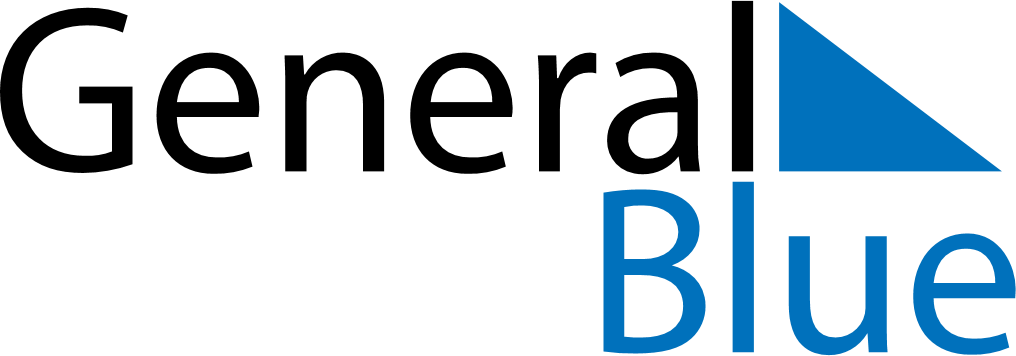 Q3 2019 CalendarAland IslandsQ3 2019 CalendarAland IslandsQ3 2019 CalendarAland IslandsQ3 2019 CalendarAland IslandsQ3 2019 CalendarAland IslandsQ3 2019 CalendarAland IslandsQ3 2019 CalendarAland IslandsJuly 2019July 2019July 2019July 2019July 2019July 2019July 2019July 2019July 2019MONTUETUEWEDTHUFRISATSUN1223456789910111213141516161718192021222323242526272829303031August 2019August 2019August 2019August 2019August 2019August 2019August 2019August 2019August 2019MONTUETUEWEDTHUFRISATSUN123456678910111213131415161718192020212223242526272728293031September 2019September 2019September 2019September 2019September 2019September 2019September 2019September 2019September 2019MONTUETUEWEDTHUFRISATSUN1233456789101011121314151617171819202122232424252627282930